İSKENDERUN TEKNİK ÜNİVERSİTESİ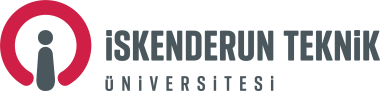 Sosyal Bilimler Enstitüsü MüdürlüğüDOKTORA TEZ İZLEME KOMİTESİ FORMU---------------------------------------------------------------------------------------------------------------------------------------------------------------TEZ İZLEME KOMİTESİ TOPLANTISIDönemi                                     :  Aralık-Mayıs                                  Haziran-KasımToplantı Sayısı                         :   TÖK                2               3               4                5                     6           …Rapor Tarihi                             : …../…../…..--------------------------------------------------------------------------------------------------------------------------------------------------------------TİK DEĞERLENDİRME TUTANAĞITez izleme komitesi ilişikte verilen gelişme raporu ve bir sonraki dönemde yapılacak çalışma planını değerlendirmiş ve aşağıdaki kararı almıştır.  Oy Birliğiyle Başarılı                         Oy Çokluğuyla Başarılı  Oy Birliğiyle Başarısız                      Oy Çokluğuyla Başarısız Komite öğrencinin tez çalışmasını tamamladığına ve Tez Savunma Jürisinin oluşturulabileceğine karar vermiştir. (*)---------------------------------------------------------------------------------------------------------------------------------------------------------------SOSYAL BİLİMLER ENSTİTÜSÜ MÜDÜRLÜĞÜ’NE				                     							    ......./....../201.....Anabilim Dalımız Doktora öğrencilerinden ………………………………………………..’ın TİK savunması sonucu yukarıda belirtilmiştir. Gereğini saygılarımla arz ederim.       											Anabilim Dalı Başkanı-------------------------------------------------------------------------------------------------------------------------------------------------------------Açıklama:(*) Tez savunma jürisi en geç bir sonraki TİK dönemi sonuna kadar önerilmelidir.Tez önerisi kabul edilen öğrenci için tez izleme komitesi, Aralık-Mayıs ve Haziran-Kasım ayları arasında birer kere olmak üzere yılda iki kez toplanır (Bk.Madde 47/4).Öğrencinin tez çalışması, komite tarafından başarılı veya başarısız olarak belirlenir. Karar, ilgili başkanlık tarafından toplantıyı izleyen üç gün içinde bir tutanakla ilgili enstitüye bildirilir. Başarısızlık durumunda gerekçeler de tutanağa eklenir (Bk. Madde 47/2).Tez izleme komitesi toplanarak ya da toplanmadan üst üste iki kez veya toplamda üç kez “başarısız” sonucun oluşması halinde öğrencinin enstitü ile ilişiği kesilir (Bk. Madde 47/4).Öğrencinin doktora tezinin sonuçlanabilmesi için en az üç tez izleme komitesi raporu sunulması gerekir (Bk. Madde 48/3) ve mezun olabilmesi için Madde 43/1 sağlamış olması gerekir. Önemli: Öğrencinin çalışma raporu bu Forma eklenmelidir. Rapor tez yazım kurallarına uygun olmalıdır.Öğrencinin:                                                                                                                                                   Öğrencinin:                                                                                                                                                   Numarası  Adı SoyadıAnabilim DalıDanışmanı Tezin Adı1. DanışmanÜyeÜye2. Danışman (varsa)